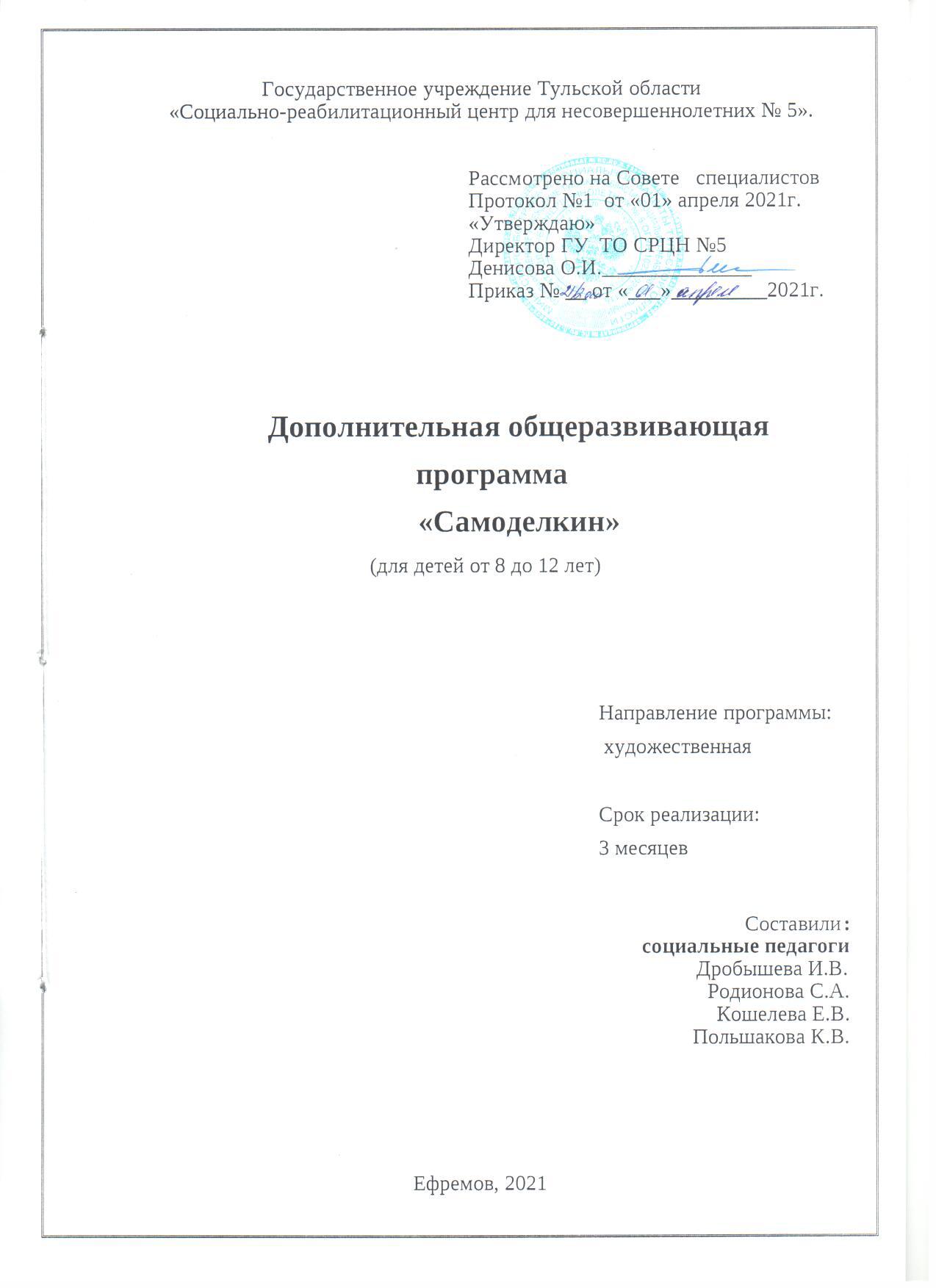 «Хотите приготовить человека к счастью. Приготовьте его к труду» К. УшинскийПояснительная записка.Ручной труд занимает равное по значению место среди дисциплин, призванных воздействовать на ум, волю, чувства детей, побуждать их к творческому самовыражению.Ручной труд является, прежде всего средством развития сферы чувств, эстетического вкуса, разума и творческих сил, т. е. общего развития ребенка.Цель программы:
Научить детей создавать своими руками предметы декоративно-прикладного творчества, привить определенные умения и навыки, которые пригодятся для взрослой жизни.    Цель программы достигается в результате решения ряда взаимосвязанных между собой задач:ознакомление с различными видами декоративно-прикладного искусства, народного творчества и ремесел;совершенствование практических умений и навыков детей при изготовлении изделий из разных материалов;развитие художественной инициативы детей;воспитание привычки к чистоте и аккуратности, сознательному выполнению санитарно-гигиенических правил при организации рабочего места;воспитывать уважение к народным промыслам и традициям;привитие трудолюбия и стремления с пользой организовать свой досуг, умение доводить начатое дело до конца, воспитание уважения к труду.Формой занятий является свободное творчество, при выполнении как индивидуальных, так и групповых работ.
Занятия основываются на индивидуальном подходе к каждому ребенку, с учетом его возможностей и склонностей.
Программа рассчитана на 3 месяца. Занятия проводятся 1 раз в неделю.
Количество часов составляет-  14 часов  Занятия по дополнительной общеразвивающей программе «Самоделкин» позволяет детям приобрести необходимые навыки и умения в создании своими руками предметов (поделок) из разных материалов.Под разными материалами программа подразумевает весьма широкий ассортимент материалов разного происхождения и с самыми разнообразными свойствами.Это: 1) материалы растительного происхождения: сосновые и еловые шишки, желуди, листья деревьев, кустарников, травы,  ветки, семена и т.д.;широко распространенные в природе глина и кварцевый песок, а также камешки и ракушки;доступная для обработки силами младших школьников тонкая и мягкая проволока, алюминиевая фольга, пенопласт, поролон, синтетические пленки, и т. д;материалы, часто называемые бросовыми: небольшие бумажные и картонные коробки, скорлупа, спичечные коробки и т.д.;материал для лепки - пластилин;В процессе изготовления предметов (поделок) из разных материалов ребятам также приходится самостоятельно решать разнообразные конструкторские и технологические задачи, задачи оформления, отделки изделий, приходится сравнивать, сопоставлять приемы при обработке разных материалов.Очень значимым элементом в работе является расширение общего кругозора детей, их знаний о материалах, инструментах.Занятия не только сочетают различные виды практической работы по изготовлению предметов из разных материалов, но и проведение бесед, организацию выставок, показов, экскурсий, целью которых является объединение детей в коллективе и организация досуга детей.Во время работы учитываю индивидуальные и возрастные особенности и способности детей, стараюсь подобрать каждому дело по душе, добиваюсь, чтобы каждый ребенок работал по возможности самостоятельно.Занятия строятся по принципу «от действия по образцу — к самостоятельному творческому поиску». Более сложные поделки выполняются по методу прямого показа, пока прием не будет надежно усвоен.Вырабатываю привычку экономного отношения к расходованию материалов. На каждом занятии стараюсь подарить детям радость общения, радость интересного, творческого труда.Поделки, изготовленные руками детей, могут стать хорошим подарком и принести радость друзьям, родным и самому ребенку.Часто работы детей используются к определенным праздникам, для оформления выставок, украшения группы, для проведения общих мероприятий. Программа позволяет подготовить ребенка к последующей, более качественной работе с материалом. Необходимо ввести детей в мир разумного, интересного, увлекательного творческого труда.На занятии  создается атмосфера творческого поиска, сотрудничества, контакта со взрослыми и сверстниками. Все это способствует тому, что занятия в кружке становятся для детей данной возрастной группы источником радости.На первых занятиях дети учатся вырезать детали по шаблону. Позже ребенок самостоятельно выбирает детали, которые понадобятся ему для изготовления поделки.Параллельно с логическими заданиями предусматривается и творчество иного плана — это задания, связанные с обогащением чувств и развитием ребенка.На этом этапе закладывается фундамент понимания выразительности природы, формируются способы ее восприятия и посильного отражения. Работая с природным материалом, дети учатся внимательно всматриваться в особенности форм, видеть прекрасное в обыденном, во всем угадывать живую душу.При работе с природным материалом разрабатывается мелкая моторика рук, что помогает развитию интеллекта, способностей ребенка.Практические занятия носят игровой характер, но игра используется лишь как механизм для более глубокого вхождения в суть задания.УСЛОВИЯ РЕАЛИЗАЦИИ ПРОГРАММЫДля реализации данной программы необходимо:для каждого занимающегося должно быть свое рабочее место - удобный стол и стул;набор необходимых материалов и инструментов для выполнения того или иного вида работы;стенды с образцами работ;специальная литература и журналы.РЕЗУЛЬТАТИВНОСТЬ ПРОГРАММЫК концу года занятий дети должны знать:правила безопасной работы с разными материалами, ручными инструментами;правила сбора природных материалов, с соблюдением правил охраны природы; простейшие процессы и приемы обработки разных материалов; физические, механические и технологические свойства разных материалов; общие сведения о производстве и труде взрослых;К концу года занятий в кружке дети должны уметь:выполнять правила безопасности при организации своего рабочего места;выполнять простейшие процессы и приемы обработки разных материалов;использовать физические, механические и технологические свойства разных материалов при изготовлении изделия;выбирать способы соединения деталей (склеивание, сшивание);выполнять операции измерения, разметки и самоконтроля, используя измерительные инструменты;выполнять изделия аккуратно, эстетичноСодержание программы (14 ч)Введение (1ч)Беседа, ознакомление детей с особенностями занятий в кружке.Требования к поведению детей во время занятия.Соблюдение порядка на рабочем месте.Соблюдение правил по технике безопасности.Первичная диагностикаМатериал для лепки – пластилин (1ч)Лепка сказочных героев. Викторина «Сказки, сказки….»Материал: пластилин, набор картинок из серии «Раскрась пластилином», иллюстрации к сказкам.Работа с тканями и волокнистыми материалами (2ч)Работа с тканью и нитками.  «Ёжик», «Овечка»Материал: разноцветные нитки, трафареты, клей ПВА, зубочистки.Крупа – материал для отделки (3ч)Аппликация из круп. «Сова» Материал: лист гофрированного картона, вырезанный из упаковочной тары; цветной картон, готовый рисунок с изображением совы,  клей «Момент», стека, ножницы; глазки из набора для детского творчества; крупы: пшено и манка; семена укропа и подсолнечника, мелкий чай (из пакетиков), фасоль, плоды шиповника, кусочек коры березы. «Милый наш очаровашка - наш любимый Чебурашка»Материал:    спитый чай; гречневая крупа; ячневая крупа; пуговицы; бусинки; лист цветного картона для фона; раскраска с изображением Чебурашки.«Красивый рисунок»Материал: лист картона, копировальная бумага, карандаш, кисточка для клея, клей  ПВА, краски, крашенная манка. Работа с природным материалом (5 ч)Двойка Материал: шишки еловые, фисташки, пластилин, веточки, бумага, краски, кисточка.ПтичкаМатериал: орехи, веточки деревьев, крылатки ясеня, пластилин.«Весёлый перепляс»Материал: жёлуди, сучки, кора, дощечка, вата, материал, краски, кисточка, ножницы.«Бобик»Материал: жёлуди, орех, сучки, дощечка, пластилин, бумага, карандаши.«Утёнок с червяком»Материал: лесной орех, сосновая шишкаРабота с бросовым материалом ( 1ч)Мозаика из яичной скорлупы и кусочков пластмассы, из камешков.Анютины глазкиАнютины глазки в технике краклеМатериалы: альбомный лист, простой карандаш, маркер или фломастер, клей ПВА, либо канцелярский, подготовленная яичная скорлупа, акварельные краски и кисточка, баночка с водой и деревянная палочка.Итоговое занятие (1 ч) Выставка работ.Тематическое планирование по программе «Самоделкин».Список используемой литературы.Е.А.Гайдаенко «Нечто из ничего». Издательство «Феникс» г Ростов- на Дону, 2008г.С. Кабаченко «Поделки из спичек» Издательство «Эксмо» г Москва, 2008г.JI. Маврина «Забавные игрушки». Издательство «Стрекоза - Пресс» Москва, 2007 г.Е. Румянцева. «Украшения для девочек». Издательство «Айрис Пресс» Москва, 2006г.Е. Румянцева. «Делаем игрушки сами». Издательство «Айрис Пресс» Москва, 2004г.Н.С. Чернякова. «Уроки детского творчества»Диагностика по дополнительной программеКритерии качества освоения ребенком художественного и ручного трудаИмеет представление о материале, из которого сделана поделка.Владеет приемами работы с различными материалами.Самостоятельно определяет последовательность выполнения работы.Умеет самостоятельно провести анализ поделки.Использует свои конструктивные решения в процессе работы.Учитывает яркость, оригинальность при выполнении поделки.Выполняет работу по замыслу.Умеет выбирать материал, соответствующий данной конструкции и способы скрепления, соединения деталей. Показывает уровень воображения и фантазии.Использует в работе разные способы ручного труда.Диагностика по ручному труду
Сформирован - 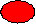 На стадии формирования - 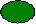 Не сформирован - 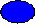 Занятие №1 Вводное занятиеЦель: Ознакомление детей с планом занятий.  Проведение вводного инструктажа. Первичная диагностика.Задачи:- учить соблюдение порядка на рабочем месте,- закреплять правил по технике безопасности,- воспитывать доброжелательные отношения детей.Ход занятия:Мир природы - нежный и яркий, хрупкий и необыкновенно красивый. Каждое дерево, цветок, листик, травинка хранит свою тайну.На Руси сохранилось много созданных народом сказок и легенд о растениях.Вокруг нас огромное количество трав, цветов и деревьев. Но некоторым из них угрожает опасность навсегда исчезнуть. Каждый редкий вид животных, растений люди стали заносить на отдельные странички Красной книги.Красной эту книгу назвали потому, что она, как красный сигнал светофора, предупреждает о беде, которая может случиться с человеком, если растения и животные исчезнут.Будьте внимательны, собирая материал для работы. Не рвите редкие растения, занесенные в Красную книгу, например, такие, как ландыши, белая кувшинка и др.Помните, что от бережного отношения к природе зависит наше будущее и красота планеты Земля.Кружок, в который вы пришли, называется «Самоделкин». Здесь вы будете делать забавные игрушки, сувениры, поделки из природного материала. Это увлекательное занятие!Листья клена можно превратить в бабочку или клоуна, а осиновый листочек — в спелую клубничку.Если внимательно присмотреться к засушенному материалу, то окажется, что желтый листик липы похож на репку, а лист дуба на ее ботву.Вот вам и начало сказки... Сочиняйте сказки. Учитесь работать с природным материалом.Изготовленные подарки вы можете подарить своим близким, друзьям, использовать в играх.А теперь давайте все вместе вспомним правила основные правила, которые нам пригодятся в работе.Правила подготовки рабочего места перед началом занятия1. Положи на стол клеенку, рабочую доску.2.  Приготовь необходимые материалы и инструменты к работе, коробку или пакет для изделий.3.  Надень рабочую одежду.4. Тряпочку или салфетку для рук держи всегда в кармане рабочей одежды.Правила уборки своего рабочего места1.  Положи изделие, выполненное на занятии, в коробку для изделий.2. Собери со стола и с пола обрезки материала, мусор.3.  После работы с пластилином почисти стекой рабочую доску. Соскреби прилипший к полу пластилин — грязный выброси в мусор, чистый убери в коробку.4. Протри инструменты и крышку стола тряпочкой.5. Тщательно вытри руки тряпочкой и вымой их с мылом.6. Сними рабочую одежду.7.  Все принадлежности убери.Правила безопасной работы с ножницами1. Соблюдай порядок на своем рабочем месте.2. Перед работой проверь исправность инструментов.3. Не работай ножницами с ослабленным креплением.4.  Работай только исправным инструментом: хорошо отрегулированными и заточенными ножницами.5.  Работай ножницами только на своем рабочем месте.6. Следи за движением лезвий во время работы.7. Ножницы клади кольцами к себе.8.  Подавай ножницы кольцами вперед.9. Не оставляй ножницы открытыми.10. Храни ножницы в чехле лезвиями вниз.11. Не играй с ножницами, не подноси ножницы к лицу.12. Используй ножницы по назначению.Правила безопасной работы с канцелярским ножом1. Выдвигай небольшую часть лезвия.2. Работай канцелярским ножом на рабочей доске.3.  Выполняя разрезы, крепко держи нож одной рукой, а второй — материал с которым работаешь.4.  В случае, когда нож находится в нерабочем состоянии, лезвие должно быть спрятано внутрь.Правила безопасной работы с клеем1. При работе с клеем пользуйся кисточкой, если это требуется.2.  Бери то количество клея, которое требуется для выполнения работы на данном этапе.3.  Излишки клея убирай мягкой тряпочкой или салфеткой, осторожно прижимая ее.4. Кисточку и руки после работы хорошо вымой с мылом.Правила безопасной работы с пластилином1.  Выбери для работы нужный цвет пластилина.2. Отрежь стекой нужное количество пластилина.3. Согрей кусочек пластилина теплом своих рук, чтобы он стал мягким.4.  По окончанию работы хорошо вытри руки сухой мягкой тряпочкой и только потом вымой их с мылом.- Проведение первичной диагностики- Итог занятияЗанятие № 2 Тема: Лепка сказочных персонажей из русской народной сказки "Колобок": заяц, волк, медведь, лиса, колобок.Цель. Учить создавать общую сюжетную композицию.Задачи:- закрепление технических навыков и приемов лепки ;- учить лепить из частей, деление куска на части, выдерживать соотношение пропорций по величине: голова меньше туловища, мелкие детали прикреплять, плотно соединяя их;- воспитывать у детей интерес к творчеству, желание дарить радость другим, коллективизм.Оборудование: разрисованная "поляна сказок",выполненная из картона, декорации леса, деревья из картона, домик.Материалы: тесто для лепки, стеки, краски, стаканчики с водой, кисти, подставки, салфетки, схемы с изображением последовательности лепки зверей, аудиокассета с записью "звуки природы", музыкальная заставка "В гостях у сказки".Ход занятия.Организационный момент.Дети входят, встают возле "поляны сказок". Звучит музыка "В гостях у сказки".Педагог: Давным-давно, в сказочном лесу жили-были разные звери. Они умели разговаривать и с ними приключались разные волшебные истории. Но, однажды, в лесу появились лесорубы. Они стали вырубать лес, бедные звери разбежались кто куда, им стало негде жить, а сказочная поляна опустела. Мы с вами сегодня будем добрыми волшебниками! Мы слепим лесных зверей, поселим их на полянку и придумаем новую сказку с хорошим концом.Разминка: Упражнения для развития мелкой моторики.Стоя, хлопки руками по коленям два раза, затем скрестить руки, вновь два хлопка по коленям. 4-5 раз.Кулак-ладонь. Правая рука сжата в кулак, левая ладонь разжата. Поочередно меняем движения рук.Массаж кистей рук шестигранными карандашами: растирание ладоней и пальцев, поворачивание карандаша между пальцев."Медведь лезет на сосну". Перебирать карандаш пальцами правой руки снизу вверх.Рассматривание слепленных фигурок животных: медведя, зайца и лисы. Чем они похожи и чем отличаются? Закрепление последовательности лепки. Перед детьми схемы с изображением последовательности работы. Опрос детей. Что мы делаем сначала? На сколько частей делим пластилин? Какого размера должно быть туловище, а какого голова? Как нужно прикреплять мелкие детали? Зачем нужно смачивать пальчики водой?Дети самостоятельно выбирают, что они хотят слепить и лепят по замыслу. Звучит музыка "Звуки природы". Педагог помогает детям, если есть необходимость. Сплющивать ушки, оттягивать носик, лапки прикреплять с боков туловища, слегка смачивая водой детали. Готовые фигуры ставят на подставку. Моют руки, вытирают салфетками. Убирают оборудование на поднос.Педагог с детьми садятся вокруг сказочной поляны. Рядом на столике находятся игрушки из теста, которые были слеплены на предыдущих занятиях: зайчики, лисички, медвежата, снеговики, деды Морозы, снегурочки, птички и др. Дети выбирают себе персонажей."Ребята, вы хотите, чтобы на поляне снова появились звери?Давайте придумаем свою сказку:Наступила зима. Все звери с нетерпением ожидали встречи Нового года. Они надеялись, что снова смогут собраться на любимой полянке и Дед Мороз исполнит их заветные желания. Каждый мечтал о чем-то своем. А вот о чем? Осталось совсем мало времени, а на полянке так никто и не появился. Вдруг звери услышали какие-то звуки:. (Звучит музыка с пением птиц). Дети самостоятельно придумывают продолжение сказки. Выслушиваются разные версии.Занятие № 3 «Ёжик» в технике аппликация из ниток.Цель: Ознакомление с изготовлением изделия в технике аппликация из нитей.Задачи:- создать представление о технике «аппликация из нитей», познакомить с этапами работы над выполнением изделия;- развитие творческих возможностей детей;- формирование новых досуговых интересов;- вызывать положительные эмоции у ребенка к изобразительной деятельности и ее результатам.Оборудование: материалы для работы над эскизом – карандаш, картон; материалы для оформления контура рисунка – отрезок черной нити; клей ПВА; ножницы; обрезки нитей красного, желтого, зеленого, серого, коричневого цвета; зубочистка.Музыкальный ряд: музыкальные импровизации на тему лесные животные.Ход занятия:1. Вводная часть:организационная часть.2. Основная часть:изложение нового материала; вводный инструктаж; самостоятельная практическая работа и текущий инструктаж.3. Заключительная часть:подведение итога; рефлексия.Планируемые результаты: изготовление изделия «Ёжик» в технике аппликация из нитей, участие всех детей в работе.Этапы изготовления работы.1. Подберите эскиз рисунка. Перенесите рисунок на картон.2. Оформите контур рисунка черными нитями.3. Подготовьте нити нужного цвета – стрижём нити как можно мельче, как бы превращая их в пух, тогда работа будет смотреться более выигрышно.По окончании работы подготовленные нити могут остаться, они вам пригодятся  для следующих работ, вы их положите в мешочки с замочком.4.  Далее начинайте выкладывать подготовленные нити на рисунок, сразу весь рисунок клеем не смазывайте, а только те места, над которыми работаете в данный момент. В ходе работы используйте зубочистку или пилочку для ногтей отслужившую свой срок, это надо для того чтобы ниточки ложились вплотную друг к другу. Работа выполняется сверху вниз.5. Продолжайте заполнять пространство всего рисунка. Далее дайте работе просохнуть 10-12 часов.6.  Когда работа просохнет, вырежьте готовый  рисунок по контору черных нитей.Работа готова.Подведение итогов. Выставка творческих работ.Занятие №4 Аппликация из пряжи  «Овечка» .Цель. Вызвать эмоциональный отклик на нетрадиционное художественное творчество, учить выкладывать аппликацию из пряжи.Задачи:- прививать интерес к нетрадиционному художественному творчеству;- развивать творческие способности детей;- развивать мелкую моторику рук детей;-воспитывать эстетические чувства, усидчивость, самостоятельность, аккуратность в работе.Оборудование: материалы для работы над эскизом – карандаш, картон; материалы для оформления контура рисунка – отрезок темной нити; клей ПВА; ножницы; трикотажная перчатка; зубочистка.Ход занятия.Перед началом выполнения работы можно загадать загадку:С людьми животное живетЕго стригут два раза в год.Даёт нам шерсть чтоб мы оделись,В одежде шерстяной согрелись.В отаре на лугу пасется.Как то животное зовётся?Пошаговый процесс выполнения работы:1. Приготовить материалы необходимые для работы. Заранее готовим фон для работы,2. Приклеить овечку на фон.3. Оформите контур рисунка темной нитью.4. Распустите на нити трикотажное полотно. Такие нитки будут волнистыми и послужат для оформления тела.5.  Далее начинайте выкладывать подготовленные нити на рисунок. Нити не растягиваем, они должны быть волнистыми.  Сразу весь рисунок клеем не смазывайте, а только те места, над которыми работаете в данный момент. В ходе работы используйте зубочистку. Это надо для того, чтобы ниточки ложились вплотную друг к другу. Работа выполняется сверху вниз.6. Заполняем всё пространство и даём работе высохнуть.7. Наша овечка готоваБудто облако резвилосьИ на травку опустилось.Спинка вся в густых колечках,Бродит по траве овечка.8. Выставка детских работЗанятие № 5 Аппликация  из природного материала «Сова».Цель. Продолжать учить несовершеннолетних изготавливать поделки из природного материала.Задачи:- воспитывать у детей желание создавать красивые композиции из круп и семян различных растений, комбинируя разнообразные материалы.- развивать творческое воображение и эстетическое восприятие окружающего мира;- воспитывать доброжелательные отношения детей.Ход занятия.Педагог: Природа – это настоящая кладовая идей для творчества, где каждый неравнодушный к красоте человек, найдет для себя занятие по душе. Что может быть приятнее и благороднее природного материала. Соприкасаясь  с природой, мы становимся добрее. И эта доброта помогает нам творить, давая простор фантазии и творчеству.Весь день она спит, ну а ночью летает.Своими большими глазами сверкает.Ее острый слух и внимательный взгляд.Разыщут в траве лягушат и мышат.Вращается кругом её головаИ скажет: "Угу" нам лесная…(Сова).Я на дереве  сижу,За добычею  слежу.А  увижу – полечу.Обязательно  схвачу.Есть  большая голова.Узнаёте? Я - …(Сова).Для изготовления работы нам понадобится:лист гофрированного картона, цветной картон, готовый рисунок с изображением совы,  клей «Момент», стека, ножницы; глазки из набора для детского творчества; крупы: пшено и манка; семена укропа и подсолнечника, мелкий чай (из пакетиков), фасоль, плоды шиповника, кусочек коры березы.Пошаговый процесс выполнения работы1. Изготовим рамку для нашей поделки.На лист гофрированного картона А-4 наклеиваем цветной картон. Из семян фасоли выкладываем рамку.2. Вырезаем ствол березы из бересты, изображение совы и наклеиваем на картон.3. Контуры рисунка совы, предварительно смазав клеем, «прорисовываем» чаем. Даем подсохнуть 2-3 минуты, стряхиваем лишнее.4. Приклеиваем глаза и из половинок шиповника делаем бусы.5. Заполняем отдельные фрагменты аппликации: шляпку – пшеном; полы шляпки изнутри и веточку березы – манкой; крылья, хвост и голову по бокам – чаем; переднюю часть головы и туловища – семенами укропа.  На небольшие участки рисунка наносится клей. Затем посыпается крупой (чаем), так чтобы не оставалось пустот между крупинками. При помощи стеки убираем лишнее.6. К шляпке приклеиваем цветок, а носик делаем из фасоли.7. Добавляем листочки к дереву и наша работа готова!Подведение итогов. Выставка творческих работЗанятие № 6 «Милый наш очаровашка - наш любимый Чебурашка».Цель. Научить детей новой технике аппликации.Задачи:- формировать у детей умение использовать для создания образа чебурашки различный материал (сухой спитый чай, гречневая и ячневая крупы, пуговицы);-  воспитывать терпение, усидчивость, аккуратность в работе;- развивать творческие способности.Материалы: спитый чай; гречневая крупа; ячневая крупа; пуговицы; бусинки; кусочек черной кожи; узкая атласная ленточка; пряжа для вязания красного цвета; лист цветного картона для фона; раскраска с изображением Чебурашки; клей ПВА; кисточка; ножницы; карандаш, маркер.Ход занятия.Перед началом работы можно загадать загадку:Он дружок зверям и детям,Он живое существо,Но таких на белом светеБольше нет ни одного.Ты меня, малыш, послушай,У него большие уши,Он коричневого цвета,Его любят все на свете,Знает каждая дворняжкаДруга Гены - ...        (ЧЕБУРАШКУ)Пошаговое выполнение работы:1. Просим ребенка нарисовать Чебурашку. Если ребенок еще не умеет рисовать, нарисуйте за него или вырежьте Чебурашку из подходящей раскраски и наклейте на картон.2. Обильно смазываем силуэт Чебурашки клеем ПВА, кроме мордочки и грудки.3. Берем сухой спитый чай и густо посыпаем им смазанные клеем участки. Не бойтесь насыпать лишнего!4. После того, как клей подсохнет, стряхиваем лишние, не приклеившиеся чаинки с работы.5. Обильно смазываем клеем свободные от чая участки (мордочка и грудка Чебурашки).6. На грудку насыпаем гречку, а на мордочку – ячневую крупу. Оставляем подсохнуть.7. Снова стряхиваем остатки не приклеившейся крупы.8. Вот что у нас получилось.9. Из черной кожи вырезаем коготки для нашего Чебурашки.10. Теперь приклеиваем коготки к верхним лапкам.11. Подбираем подходящие по размеру белые  и черные пуговицы и склеиваем из них глаза, накладывая чуть меньшую по диаметру черную пуговицу на белую. В центр черной пуговицы приклеиваем маленькую белую бусинку.12. Приклеиваем глаза и носик из маленькой овальной черной пуговки на мордочку Чебурашки.13. Отрезаем маленький кусочек красной пряжи и приклеиваем ее, образуя ротик. Брови делаем из гречки.15. Приклеиваем бантик и наш Чебурашка-очаровашка готов!Милый наш очаровашка,Нет милей тебя вокруг,Наш любимый Чебурашка –Настоящий друг.Ты ни зайка, ты ни ёжик,Ты ни гусь и ни петух,Пусть ты маленький, но всё же –Настоящий друг.Но, а если будет тяжкоИли вдруг придёт недуг,Нам поможет Чебурашка –Настоящий друг.16. Выставка  творческих работ.Занятие №7 Поделки из природного материала. ДвойкаЦЕЛЬ. Совершенствование практических умений работы с разнообразным природным материалом.Задачи:- учить  скреплять  и соединять  деталей игрушек с помощью инструментов, клея;- развитие у детей воображения, фантазии, творчества;- воспитывать доброжелательные отношения детей.Материал и инструменты: шишки еловые, фисташки, чашечки желудя, пенопласт, пластилин, веточки, горох, бумага, краски, ножницы, шило, кисточка.Ход занятия.В начале педагог  рассказывает детям сказку.«Жили на Севере пингвины: папа, мама и их сын — маленький пингвиненок. Он учился в школе, получал всегда хорошие отметки. Но однажды заигрался и уроки не выучил, получил двойку. Мама стала ругать малыша, папа от огорчения постукивал клювом. Пингвиненку стыдно. Он дает слово, что исправит отметку и будет прилежным учеником».Затем педагог ведет с детьми беседу о пингвинах, из которой ребята узнают о характерных особенностях этих животных — где они живут, чем питаются, как растят своих детенышей. После этого воспитатель сообщает, что сегодня они будут выполнять задание — делать сценку, в основу содержания которой положен сюжет рассказанной здесь сказки. В качестве образца показывает рисунок на эту тему, рассказывает о последовательности создания сценки.Для изготовления пингвина берут крупную еловую шишку и повертывают ее чешуйками вниз. Из пластилина делают голову, глаза — горошины, клюв — два треугольника из красной бумаги. Крылья пингвину можно сделать из кожуры фисташек (или крылаток ясеня, клена), укрепив их между чешуйками шишки с помощью пластилина.Лапки можно сделать из чашечек желудя, для чего их набивают пластилином и укрепляют внизу шишки с помощью заостренной с двух концов маленькой веточки. В шишке и в чашечках шилом параллельно проделывают отверстия.Для большего сходства с пингвинами шишку-туловище и кожуру фисташек (или крылаток) — крылья можно покрасить черной и белой гуашью.Подобным образом изготавливают всех пингвинов из этой семьи. Соответственно каждому персонажу подбирают размер и форму шишки.Действующим лицам придают определенную позу.Льдину вырезают из кусочка пенопласта. Края у льдины неровные.Игрушка готова. Играя с нею, дети продолжают развивать сюжет услышанной ими сказки, распределяют роли. Педагог незаметно для ребят руководит игрой, помогая им развивать действия, воспитывая дружественные отношения между сверстниками, вызывая положительные эмоции.Занятие №8  Поделки из природного материала. «Веселый перепляс».Цель. Совершенствование практических умений работы с разнообразным природным материалом.Задачи:- учить  скреплять  и соединять  деталей игрушек с помощью инструментов, клея;- развитие у детей воображения, фантазии, творчества;- воспитывать доброжелательные отношения детей.Материал и инструменты: желуди, сучки, березовая кора, дощечка, вата, куски цветной материи, ножницы, кисточки, нож (для воспитателя).Ход занятия.Танцовщиц делают так: берут большой желудь, перерезают его пополам. Образовавшиеся половинки накладывают одна на другую и закрепляют. Затем прикрепляют руки и ноги — веточки, фартук, вырезанный из бересты или материи. Голову делают из маленького желудя (ее можно соорудить и из плода каштана или лесного ореха), из ваты — волосы. С помощью веточки которую предварительно нужно заострить с обоих концов, соединяют голову с туловищем. Лицо надо нарисовать. Так же делают и вторую куклу. Когда куклы будут готовы, их устанавливают на дощечке, придают им соответствующую  позу.Занятие № 9 Игрушки из растительного материала. «Птичка».Цель. Совершенствование практических умений работы с разнообразным природным материалом.Задачи:- учить  скреплять  и соединять  деталей игрушек с помощью инструментов, клея;- развитие у детей воображения, фантазии, творчества-  воспитывать доброжелательные отношения детей.Материал: грецкий и лесной орехи, веточки деревьев (одна толстая, две средней толщины и две тонкие), два сухих семечка акации, крылатки ясеня, пластилин.Подготовка к работе. Во время прогулки предложить ребенку рассмотреть крылатки ясеня, спросить, на что они похожи (на веер, на самолетик и т. п.), что можно из них сделать.Ход занятия.  Последовательность изготовления игрушки. К грецкому ореху — туловищу птицы — прикрепить с помощью пластилина в нижней части две веточки средней толщины. Это — лапки. Голову — лесной орех — соединить с шеей, сделанной из пластилина, и с туловищем. Для клюва можно использовать две тонкие веточки, которые укрепить на голове птицы, как и глаза — семена акации,— с помощью пластилина. Хвост можно сделать из нескольких крылаток, после этого птичку нужно укрепить на подставке — толстой веточке и коре.Занятие № 10 Тема изготовления мозаики из яичной скорлупы. «Анютины глазки».Цель. Создание мозаики из яичной скорлупы.
Задачи:
Научить детей работе с яичной скорлупой, овладению техникой кракле.
Вызвать интерес к данной технике.
Развивать воображение, творческие способности.
Выполнить картинку с изображением цветов анютины глазки.
Предварительная работа:
Скорлупу от сырых яиц хорошенько промыть тёплой проточной водой, снять плёночки с внутренней стороны. Высушить скорлупу.
Материалы:
Альбомный лист, простой карандаш, маркер или фломастер, клей ПВА, либо канцелярский,подготовленная яичная скорлупа, акварельные краски и кисточка, баночка с водой и деревянная палочка.Ход занятия.Фиалка трехцветная, или Анютины глазки — популярнейшее садовое растение, распространенное в умеренных областях Азии и в Европе. Цветок окрашен характерно: верхние лепестки темного сине-фиолетового цвета, два средних лепестка более светлые или желтые, нижний лепесток — желтовато-белый или желтый, с голубоватым шпорцем.
Рисуем на альбомном листе цветы, в нашем случае Анютины глазки.
Покрываем лепесток клеемНа клей аккуратно укладываем скорлупу яйца. Берём большую скорлупу и , начиная от края надавливаем пальцем руки на скорлупу, чтобы она покрыла наклеенную поверхность. Нужно следить, чтобы обломки скорлупы были не очень большими и не очень маленькими.Можно помочь себе деревянной палочкой или пинцетом, чтобы скорлупа укладывалась ровнее.Укрытые скорлупой лепестки обводим чёрным фломастером , чтобы границы лепестков не сливались.Намазываем клеем следующие лепестки и аналогично укладываем скорлупой.В цветке Анютиных глазок по 5 лепестков, укрываем весь цветок и обводим по контуру.Таким образом укладываем мозаикой весь рисунок.Теперь разомнём скорлупу яйца мелко в блюдце.Покрываем весь рисунок, уложенный скорлупой, клеем. Сверху на клей посыпаем мелкой скорлупой, чтобы заполнить пустые места между скорлупками.Возьмём гуашевые краски и приступим к окрашиванию наших цветочков.Жёлтой краской окрашиваем один цветочек.Фиолетовой краской окрашиваем другой цветочек.Когда жёлтый цветочек высохнет, можно нанести оттенки на цветочек.Зелёным цветом раскрашиваем листочки и бутончики.И анютиных глазок стая
Бархатистый хранит силуэт -
Это бабочки, улетая,
Им оставили свой портрет.
Анна АхматоваПодводим итоги. Выставка детских работ.Занятие № 11. Бобик.
   Цель. Учить детей самостоятельно подбирать материал для работы.Задачи: закреплять умение использовать разнообразный материал для осуществления знакомой темы и экономно его расходовать; отрабатывать навыки анализа поэтапного изготовления игрушки; формировать общественную мотивацию труда.
   Материал и инструменты: желуди разных размеров, орех, чашечки от желудя, веточки для ног и шеи, заостренные с двух сторон, и для хвоста — с одной, сучки, пластилин, бумага, шило, карандаш.
   Ход занятия.Педагог загадывает загадку о собачке, затем сообщает, что сегодня они будут мастерить тоже собачку Бобика. Эти игрушки они подарят малышам, которые сами не умеют делать таких собачек. Детям показывают игрушку. Воспитатель нацеливает ребят на то, что сегодня они будут самостоятельно выбирать необходимый материал, напоминает о бережном и экономном его использовании. После анализа последовательности работы создается наглядная схема изготовления поделки, состоящая из пяти этапов. Детей учат и обобщенному анализу процесса работы, отмечают, что сначала на первых четырех этапах осуществляется заготовка частей игрушки, а на последнем — окончательное ее изготовление.
   Сначала подбирают два желудя: большой для туловища и маленький для головы, в первом делают шилом шесть отверстий (для соединения шеи, ног и хвоста), а во втором — одно (для шеи). Затем изготавливают ноги. Для передних ног используют заостренные с двух концов веточки средней длины, а для задних — две короткие веточки. В четырех чашечках желудя по центру делают проколы шилом и в них вставляют веточки. На следующем этапе ноги соединяют с туловищем, для чего желудь ставят чуть-чуть наклонно. Задние ноги почти не видны, так как они плотно прижаты к туловищу — желудю. Чтобы игрушка была более устойчивой, чашечки желудя следует набить пластилином. Сзади вставляют короткую изогнутую веточку — это хвостик. К голове пластилином прикрепляют маленький сучок — нос, из пластилина лепят глаза и уши, прикрепляют веточку для шеи.
   На последнем этапе шею соединяют с туловищем. Для этого веточку-шею вставляют в туловище, но не до конца. Оставшаяся часть веточки и будет шеей. Чтобы соединение было более прочным, его обмазывают пластилином или клеем. После уточнения последовательности работы воспитатель проверяет, как дети изобразили план-схему на листах бумаги. Если все правильно, то можно приступать к работе.
   Готовые игрушки анализируют и оценивают. При этом педагог  обращает особое внимание на удачный подбор материала и соразмерность всех частей игрушки.Занятие №12 Утенок с червяком.Цель. Совершенствование практических умений работы с разнообразным природным материалом, навыков скрепления и соединения деталей игрушек с помощью инструментов, клея.Задачи:- закрепление интеллектуальных навыков (анализ объекта, выделение его частей, деталей, характерных особенностей цвета, формы, величины; планирование последовательности изготовления отдельных персонажей и сценок в целом);- формирование умения использовать природный и дополнительный материал в различных сочетаниях;- развитие у детей представлений, воображения, фантазии, творчества.Материал и инструменты: лесной орех, сосновая шишка (с закрытыми чешуйками), семена тыквы, веточки деревьев, пластилин, ножницы, кисточка, клей.Подготовка к работе. Педагог вместе с ребенком заготавливает материал для задуманной игрушки — шишки, орех и др., делает шилом в них отверстия. Одновременно рассказывает ребенку, как надо держать шило, действовать им, когда накалываются отверстия в разных материалах.Ход занятия.Последовательность изготовления игрушки. Туловище утенка — сосновую шишку соединяют с помощью тонкой веточки с орехом-головой (облегченный вариант соединения предполагает использование пластилина). Снизу туловища вставляют две веточки — это лапки утенка. Глаза — семена тыквы или кружочки, вырезанные из цветной бумаги; червяк — изогнутая веточка или стебелек от любого растения.Занятие №13 Аппликация из манной крупы. «Красивый рисунок».Цель. Учить выполнять аппликацию из манной крупы.Задачи:
- познакомить воспитанников с одним из вариантов выполнения аппликации;
- воспитывать художественно-эстетический вкус детей, терпение, старание и аккуратность в работе; 
- развивать трудовые умения и навыки. 
Оборудование: лист картона, копировальная бумага, пластиковая палочка для работы с пластилином, карандаш, кисточка для клея №1, клей ПВА супер, краски гуашь или акрил, кисточка для краски (белка, колонок №1,2), крашенная манка 5-6 цветов.Ход занятия.1. Организационный момент (2 минуты) Дети, сегодня мы будем работать  с манной крупой. Мы с вами уже познакомились с различными видами окрашивания манной крупы.
Сегодня я познакомлю вас, с аппликацией из манной крупы и аппликацией,  в которой не   используется такой  инструмент как ножницы. 
2. Повторение изученного материала (8 минут)
Вспомним материал предыдущих занятий
Вопрос 1: Какие материалы нужны для окрашивания манки?
Ответ: манка, вода, гуашь, тарелка, сито…
Вопрос 2: Технология окрашивание манки?
Вопрос 3:  Как сушить и хранить цветную манку?
3. Изучение нового материала (8 минут)
Посмотрите на образцы аппликаций, выполненные из манки. Обратите внимание на подбор цветов, цвета не должны выпадать из общей гаммы, линии должны быть ровные, аппликация не заходит за контур нанесённого рисунка, правильно подобран фон.
4.Практическая работа
Чтобы выполнить аппликацию из манки, нужно :
1.  ознакомиться с представленными рисунками;
2.  выбрать наиболее понравившийся рисунок;
3.  перевести его на картон, используя копировальную бумагу;
4.  нанести клей по контуру рисунка                     
5.  сразу насыпать манку нужного цвета.                              
6.  лишнюю манку ссыпать в ёмкость, аккуратно сгибая картон
7.  пластиковой палочкой подравнять контур рисунка, снимая лишнюю манку     с клеем не допуская высыхания;
8. Нанести клей на внутреннюю часть рисунка. Заполнить манкой нужного цвета.                                      
   Лишнюю манку также ссыпать в ёмкость. Дать клею высохнуть.
9. Следующий контрастный слой манки в нужных местах по эскизу можно наносить после полного высыхания первого нанесённого слоя;
10. Если для более рельефного выражения идеи нужно использовать третий слой, то время высыхания увеличивается в два раза;
11. После высыхания нанести на аппликацию необходимые акцентные линии ( для более яркого зрительного восприятия изображения), тонкой кисточкой  краской «гуашь» или «акрил».
5. Физкультминутка (2 мин)
(упражнения выполняются в середине   практической  работы)          
-выполняем  вертикальные движения глазами вверх (считаем до трёх), вниз (считаем до трёх);
-выполняем  горизонтальные движения влево и право;
-выполняем круговые движения глазами по часовой стрелке, а затем против часовой;
-наклоняем голову вниз, касаясь подбородком груди и назад до касания затылка со спиной;
-выполняем наклоны головы влево и вправо до касания с плечом;
-выполняем повороты головы влево и вправо до упора;

6. Итоги занятия (10 минут)
Уборка рабочего места.
Выставка готовых работ.
Совместное работ детьми и педагогом.
Занятие №14. Итоговое занятие.Цель: подведение итогов работы, заключительная диагностика.Задачи:- показать результат работы воспитанников;- развитие коммуникативных умений и навыков, умение позитивно оценивать работу своих товарищей.Ход занятия:Итоговый инструктаж (инструкция №1, №2) Диагностика сформированности  практических навыков художественного и ручного труда.Выставка детских творческих работ.Дети дарят свои творческие работы родителям, родственникам.№п/пРазделТема занятияКоличество часов1Вводное занятиеЗнакомство с деятельностью кружка.Техника безопасности при работе с разными материалами. Вводный инструктаж.12ЛепкаВикторина «Сказки, сказки ...». 
Лепка сказочных героев.13Аппликация из ниток«Ёжик»14Аппликация из пряжи«Овечка»15Аппликация из природного материала«Сова»16Аппликация из круп«Милый наш очаровашка – наш любимый Чебурашка»17Работа с природным материалом«Двойка»18Работа с природным материалом«Весёлый перепляс»19Работа с природным материалом«Птичка»10Работа с бросовым материалом«Анютины глазки»111Работа с природным материалом«Бобик»112Работа с природным материалом«Утёнок с червяком!»113Аппликация из манной крупы«Красивый рисунок»114 Итоговое занятиеИтоговый инструктаж. Диагностика. Выставка детских творческих работ.1№п/пСписок детейСвойства материаловОвладение приемов работы с материаламиОвладение приемов работы с материаламиОвладение приемов работы с материаламиОвладение приемов работы с материаламиОвладение приемов работы с материаламиОвладение приемов работы с материаламиРазвитие конструктивных способностей(резать, клеить, рвать, измерять, пилить, вырезать)Развитие конструктивных способностей(резать, клеить, рвать, измерять, пилить, вырезать)Мелкая моторика№п/пСписок детейСвойства материаловприродныйбумагатканьпластикбросовый